NÁRODNÁ RADA SLOVENSKEJ REPUBLIKY	VIII. volebné obdobieČíslo: CRD-1014/2020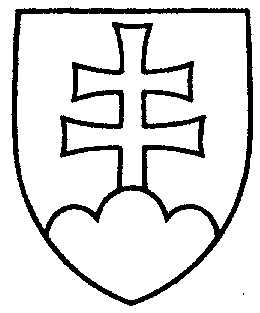 191UZNESENIENÁRODNEJ RADY SLOVENSKEJ REPUBLIKYz 9. júla 2020k návrhu poslanca Národnej rady Slovenskej republiky Jozefa Lukáča na vydanie zákona, ktorým sa dopĺňa zákon č. 261/2017 Z. z. o štátnej cene Jozefa Miloslava Hurbana a štátnej cene Alexandra Dubčeka (tlač 107)	Národná rada Slovenskej republiky	po prerokovaní uvedeného návrhu zákona v druhom a treťom čítaní	s c h v a ľ u j enávrh poslanca Národnej rady Slovenskej republiky Jozefa Lukáča na vydanie zákona, ktorým sa dopĺňa zákon č. 261/2017 Z. z. o štátnej cene Jozefa Miloslava Hurbana a štátnej cene Alexandra Dubčeka, v znení schváleného doplňujúceho návrhu.     Boris  K o l l á r   v. r.    predsedaNárodnej rady Slovenskej republikyOverovatelia:Lucia  D r á b i k o v á   v. r. Eduard  K o č i š   v. r.